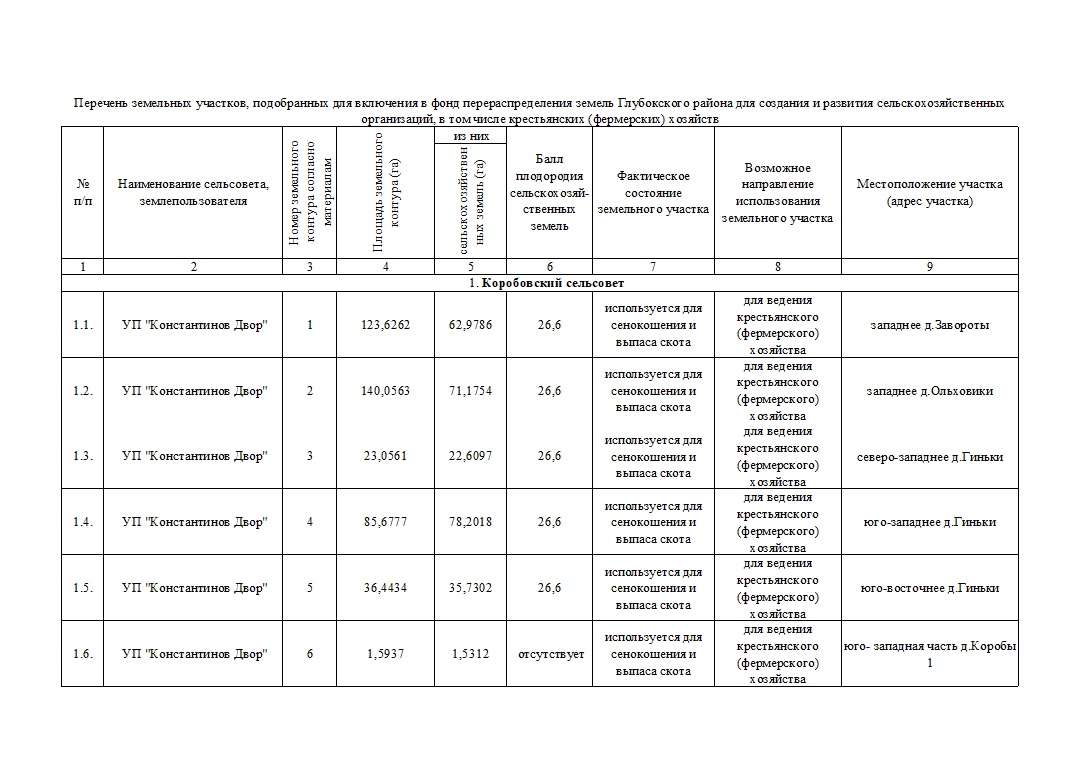 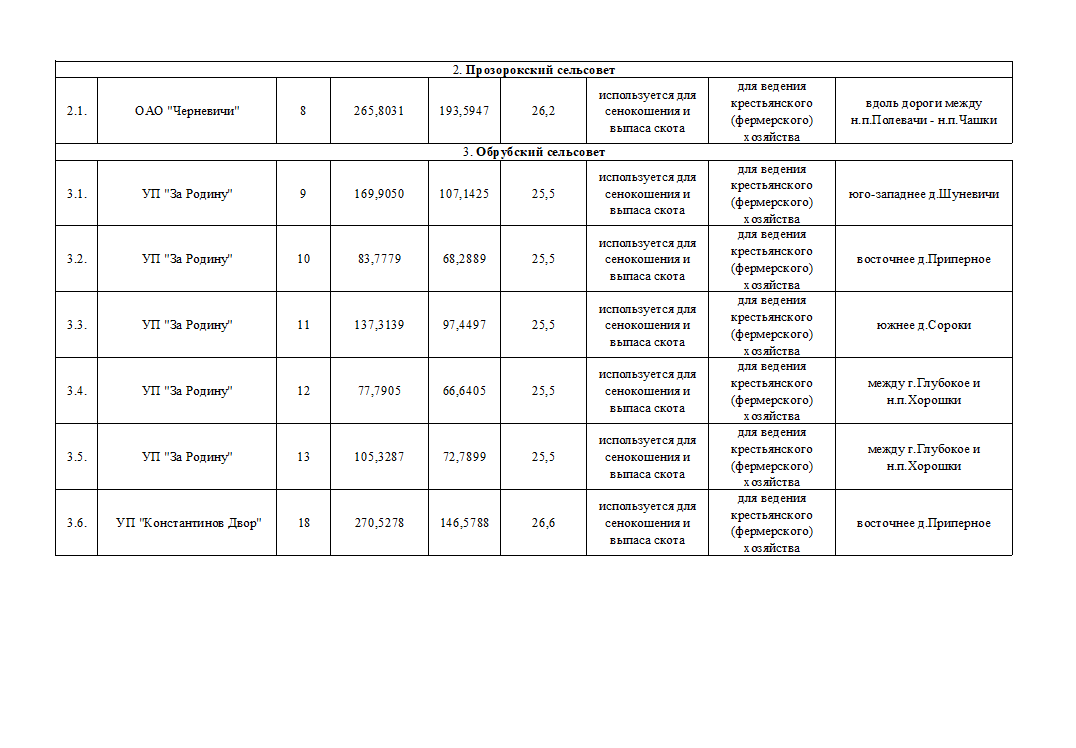 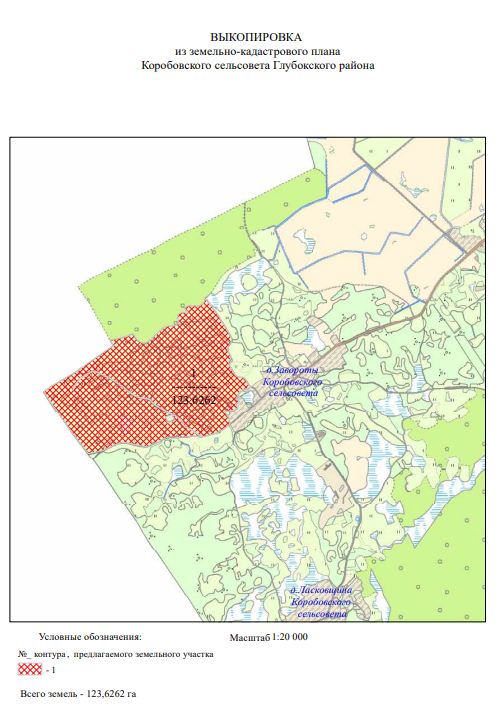 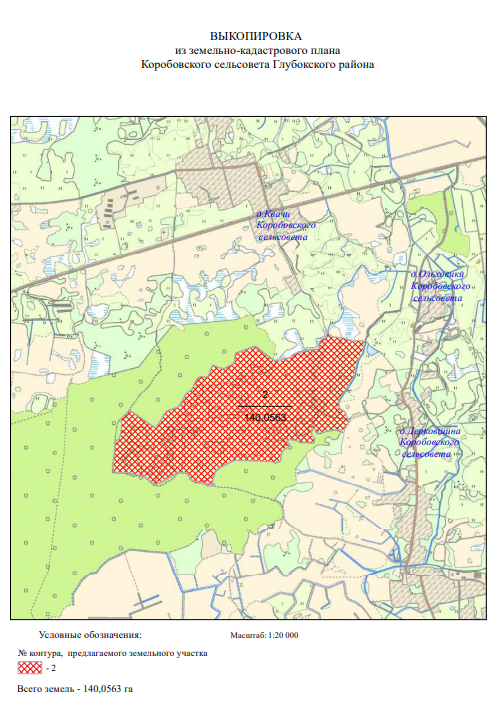 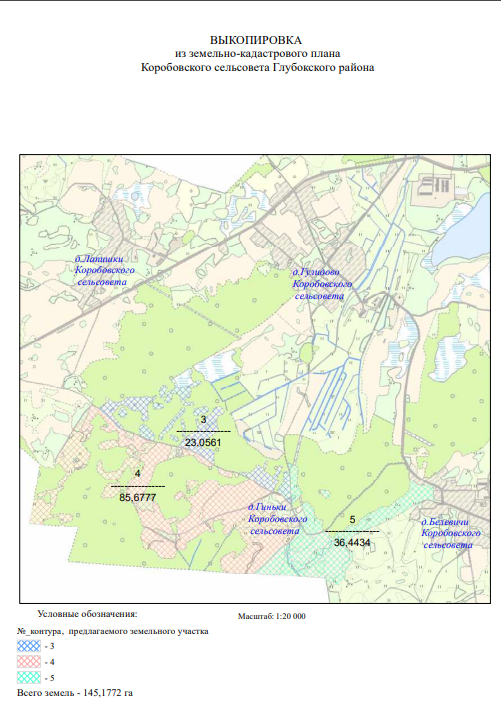 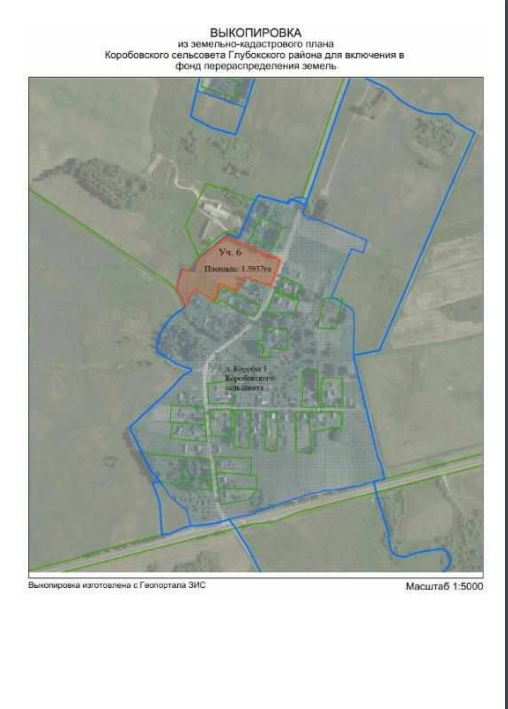 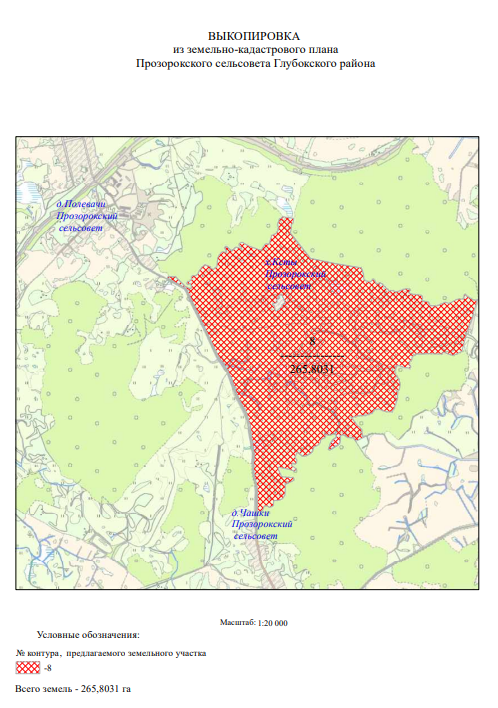 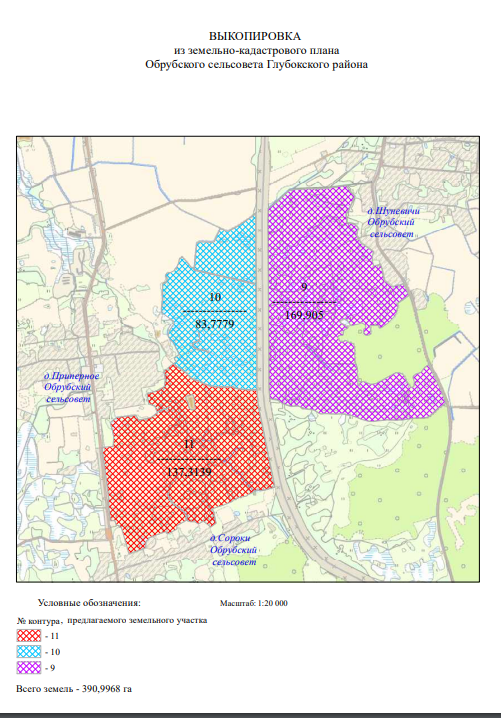 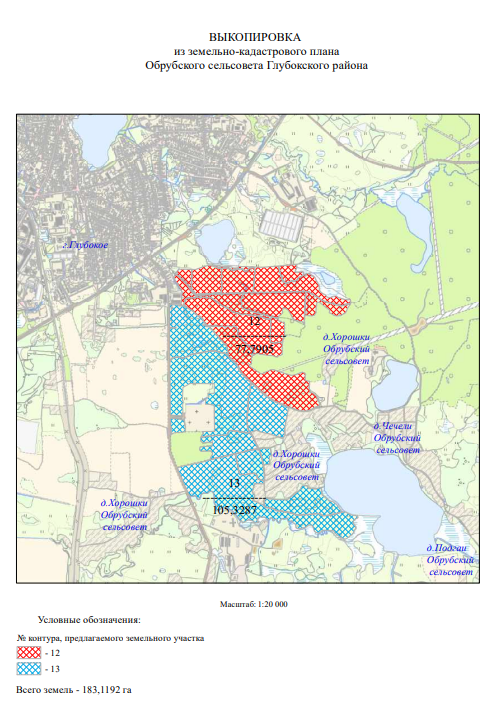 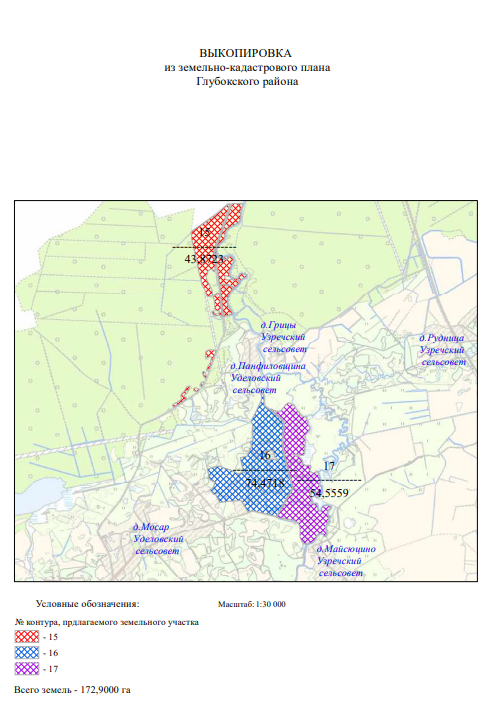 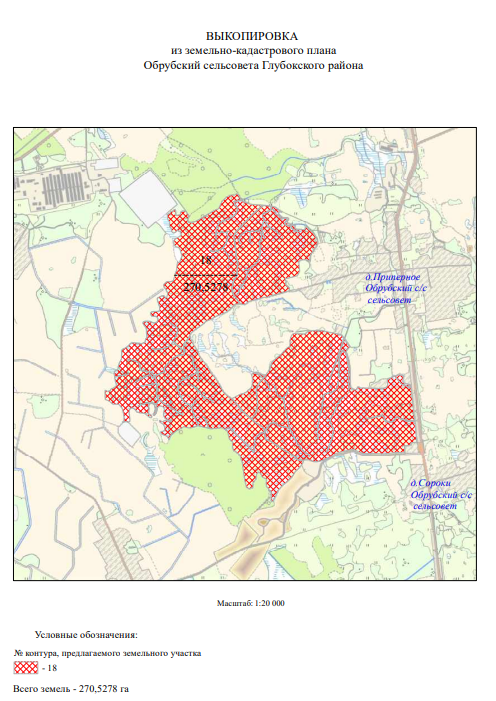 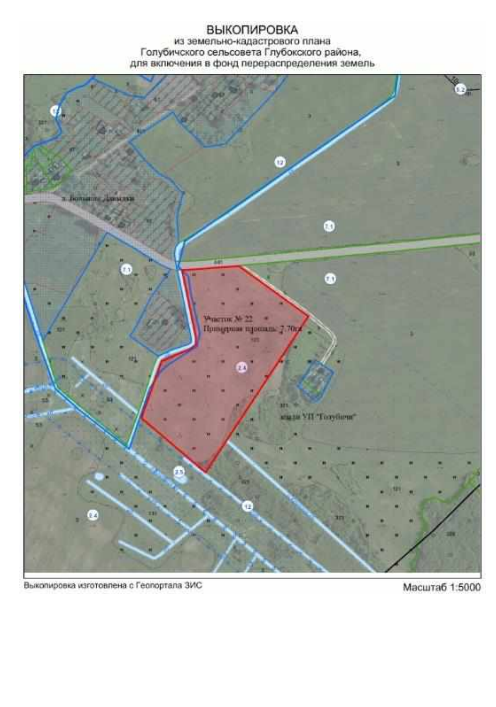 Часть земельно-кадастрового плана Глубокского района Витебской областиГраницы земельного участка ОАО «Сельцы», общей площадью 15,76 га. для включения в фонд перераспределения земель вблизи д. Гатовщина Глубокского района Витебской области.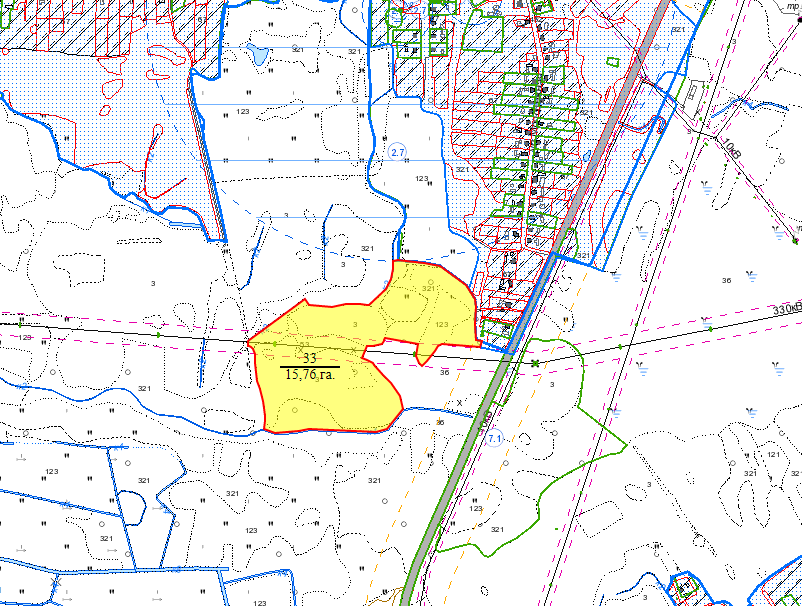 	- предлагаемый земельный участок для включения в перечень 	- охранная зона электрических сетейЧасть земельно-кадастрового плана Глубокского района Витебской областиГраницы земельного участка с кадастровым номером 221582800001000004, общей площадью 1,4937га. для включения в фонд перераспределения земель вблизи д. Журавнёво Глубокского района Витебской области.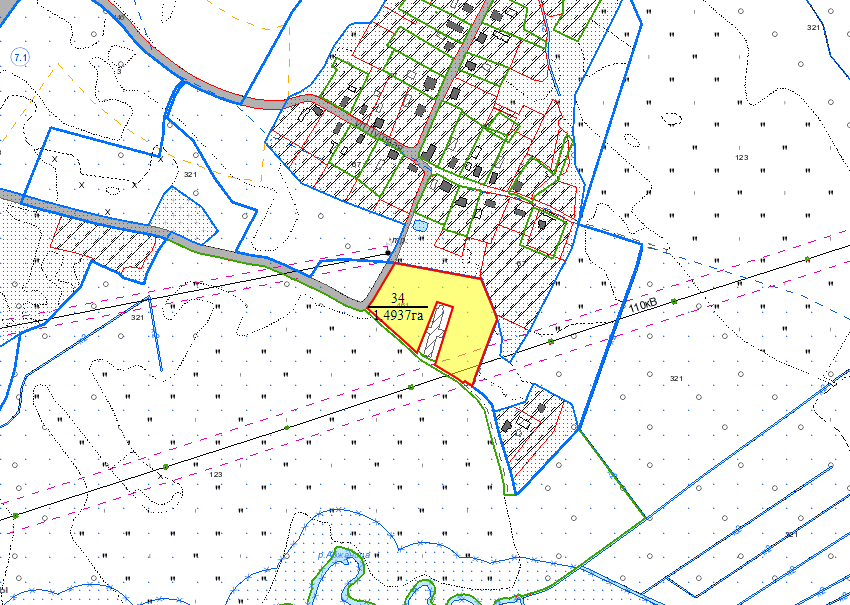 		- предлагаемый земельный участок для включения в перечень                               - охранная зона электрических сетейЧасть земельно-кадастрового плана Глубокского района Витебской областиГраницы земельного участка УП «Константинов Двор», общей площадью 18,14 га. предлагаемого для включения в фонд перераспределения земель в д.Журавнёво Глубокского района Витебской области.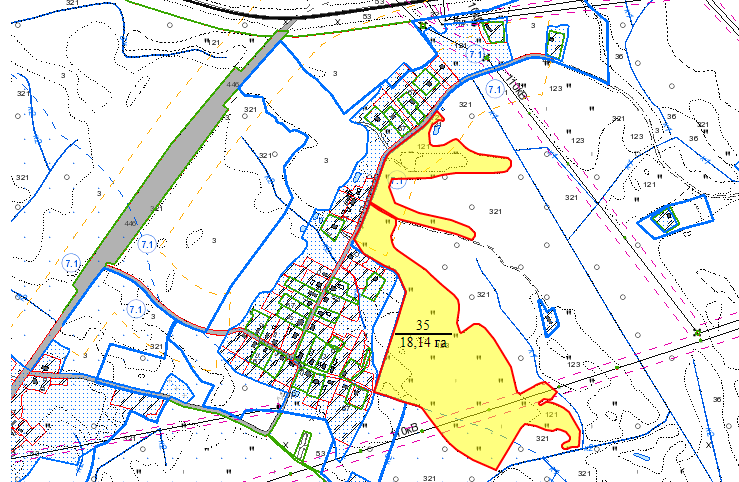 	- предлагаемый земельный участок для включения в перечень	- охранная зона электрических сетейЧасть земельно-кадастрового плана Глубокского района Витебской областиГраницы земельного участка СХФ «Прошково», общей площадью 174,96 га. предлагаемого для включения в фонд перераспределения земель в д.Протасы-Якубенские Глубокского района Витебской области.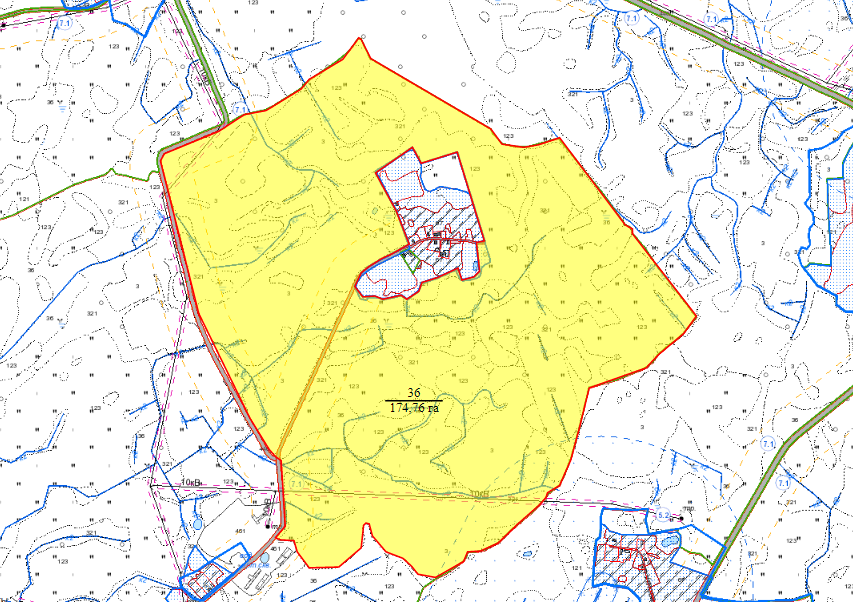   	- предлагаемый земельный участок для включения в перечень                        - охранная зона электрических сетей4. Уделовский сельсовет4. Уделовский сельсовет4. Уделовский сельсовет4. Уделовский сельсовет4. Уделовский сельсовет4. Уделовский сельсовет4. Уделовский сельсовет4. Уделовский сельсовет4. Уделовский сельсовет4.1.УП "За Родину"1543,872335,496925,5используется для сенокошения и выпаса скотадля ведения крестьянского (фермерского) хозяйстваюго-восточнее д.Панфиловщина4.2.УП "За Родину"1674,471849,615025,5используется для сенокошения и выпаса скотадля ведения крестьянского (фермерского) хозяйствавосточнее д.Мосар4.3.УП "За Родину"1754,555940,380725,5используется для сенокошения и выпаса скотадля ведения крестьянского (фермерского) хозяйстваюжнее д.Майсютино5. Плисский сельсовет5. Плисский сельсовет5. Плисский сельсовет5. Плисский сельсовет5. Плисский сельсовет5. Плисский сельсовет5. Плисский сельсовет5. Плисский сельсовет5. Плисский сельсовет5.1.ОАО "Сельцы"3315,7610,2324,5используется для сенокошения и выпаса скотадля ведения крестьянского (фермерского) хозяйстваюжнеед.Гатовщина5.2.СХФ "Прошково"36174,96123,0425,1используется для сенокошения и выпаса скотадля ведения крестьянского (фермерского) хозяйствавокругд.Протасы-Якубенские1. Коробовский сельсовет1. Коробовский сельсовет1. Коробовский сельсовет1. Коробовский сельсовет1. Коробовский сельсовет1. Коробовский сельсовет1. Коробовский сельсовет1. Коробовский сельсовет1. Коробовский сельсовет1.7.Республика Беларуськ/н 221582800001000004341,49381,493825,3используется для сенокошения и выпаса скотадля ведения крестьянского (фермерского) хозяйстваюжнеед.Журавнёво1.8.УП "Константинов Двор"3518,1415,9825,3используется для сенокошения и выпаса скотадля ведения крестьянского (фермерского) хозяйствавосточнеед.Журавнёво